RUDIYATH		                                                                                                                                                     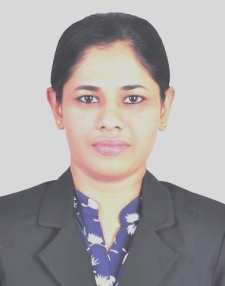 Email ID: rudiyath.312849@2freemail.com ObjectiveSeeking a position in an organization that offers vast opportunities of growth and development, where I can apply the best knowledge and skills for the development of organization and strive for the growth of both the individual and the organization.ExperienceHR Executive | Wipro Technologies |June 2015 – November 2017Roles and Responsibilities:-Onboarding ActivitiesDealing with joining formalities for the new employees.Coordinating Induction programme for the new joinersChecking candidates’ BGV status.Collecting documents and verifying the documents with the originals.Auditing the documents and creating employee file for each employees.Checking the ID Proofs; and other Govt. ID ProofsConducting FAQ session with the employees and policy briefing Managing onboarding sessions through Skype..Offer Generation Activities(Offshore and Onshore)Verify candidate details are accurate with CAM and FitmentFill mandatory details in Online tools like Synergy,Omni, IverifyCreate applicant ID or SAP ID in SynergyVerify all details are correct flown into SAPCreate PDF offer letters and share to recruitersBackground Verification ActivitiesInitiate and conduct BGV as per database and passport checks for the candidatesConduct Quality Check for the reports of each candidate released by the vendorsVerify educational details from schools, colleges and universitiesVerify the criminal, terrorist and database check using various sources and toolsTo initiate national and international background checks for our clients based on the individual requirementsEmployee separations and Off-boarding ActivitiesInitiating the exit actions in SAP  by uploading all the required and necessary detailsCoordinate with different no due agents for the clearance Conduct exit interview and upload the feedback in SAPVerify experience and relieve date and forward the same to the Settlement Team HR Associate -Employee Services | NGA HR India Pvt Ltd | August 2012-April 2015Handling UK HR queries; Query handling for clients through Email and calls.Documenting any major problems customers are facing with the products in large numbers and reporting        the same to the concerned departmentProcessing Offer Letters for new joiners in the company.Adding the data to system using Resource Link and EuHReka.Preparing Reference Letters for employees.Making changes to the employee system regarding changes in Job Title, Salary, Bonus, Car allowance, Pensions Etc.Maintaining the Hierarchy by making the employees report to their Correct Line managers. Marking the Sickness notes for employees in the Resource Link System.Processing the employees as Leavers.Conducting Exit Interviews for the resigning employees.Academic Credentials2010-12:- Master of Human Resource Management from Mar Augusthinose College,Mahatma Gandhi University with 77%2007-10:- Bachelor of Business Management from St.Joseph’s College,Mahatma Gandhi University with 74%Skills & AbilitiesGood communication and interpersonal skillAbility to work under minimum supervision & good team playerAbility to work under pressure with quick deadlinesOutgoing personality with good leadership qualities Computer ProficiencyExperience with Taleo, Omni, SAP, Synergy, Cognos and Resource Link Proficient with MS Office:- Excel, Word, Outlook and PowerPointWell attuned with Operating Systems such as WINDOWS XP,7,8ProjectA study on Labour Absenteeism in CRYPTMS CONFECTIONERS PVT. LTD., Thodupuzha undertaken for 1 month.A study on The Effectiveness of Performance Appraisal System in KITEX LIMITED, Kizhakambalam undertaken for 1 month.Achievements &CertificatesReceived MAVERICK AWARD for responsibility, speed and timely work (WIPRO TECHNOLOGIES)Given support to Bangalore for the month of July and October 2015 and Mumbai in June –July 2016Received HERO AWARD for responsibility in work (NGA HR)Received POWER AWARD for speed in work (NGA HR)Received certificate for Best Debater in the Debate Competition conducted in NGA HR.Placed 4th rank in MHRM from M.G. University, KottayamParticipated in a National Level Seminar on “TWENTY YEARS OF INDIA’S LIBERALAISATION” conducted by Xavier Institute of Management and Entrepreneurship, BengaluruParticipated in a Debate Competition conducted by Xavier Institute of Management and   Entrepreneurship, Bengaluru at Assumption College, ChanganacherryWon 2nd prize in Product Launch conducted by St. Thomas College, PalaWon 2nd prize in Product Launch conducted by Nirmala College, MuvattupuzhaWorked as Event Manager in Commerce v/s Management Fest(COMFEST) in St. Joseph’s CollegeWorked as Coordinator in AMFEST 2012, AN INTER COLLEGIATE MANAGEMENT FEST conducted in Mar Augusthinose CollegeWorked as Event Manager in ZENITH 2012, Management Association Fest conducted in Mar Augusthinose CollegePersonal DetailsName                            _     Rudiyath DOB                               _     12/10/1988Marital Status              _      MarriedNationality                  _      IndianLanguages Known     _      English,Hindi and MalayalamEmail ID                       _      rudiyath.312849@2freemail.com Passport Details          _      (Valid Up to 19-09-2027)Declaration	I hereby declare that the details furnished above are true and correct to the best of my knowledge.PLACE:				                                         RUDIYATH DATE: